第39回　日本空手道白堊会選手権大会のお知らせ日時：令和4年9月19日（月）　午前８時３０分集合　９時開始　式典１時会場：板橋区小豆沢体育館　申し込み締め切り6月25日（土曜日）各道場申し込み締め切り　 月　 日　参加費一般・高校生３，５００円　　　中学生・小学生・幼年３，０００円　　　団体形１チーム４，０００円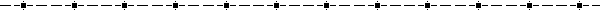 第39回　日本空手道白堊会選手権大会 出場申込書＊白堊会会員番号の記入は必須事項です。第39回　日本空手道白堊会選手権大会　賛助金申込書大会運営賛助金にご協力ください。１口５００円です。参加申込時に一緒にお申込ください。賛助金にご協力下さった方のお名前は、プログラムに記載させていただきます。《取決め事項》【形競技】トーナメント方式（2名の演武式）時間短縮のため、選手はコート角より斜め入場する。幼年・小学1・2年生は1回戦から決勝戦まで同じ形（平安）を繰り返してもよい。小学生3年生以上・中学・高校・一般有級男女及び高校生以上一般女子形は、平安初段から五段の中から選び予選から準決勝戦まで同一形で良い。決勝戦は自由とする。団体形：１５、１６共に予選は平安形、決勝戦は自由形。高校生以上一般男子有段、一般男子シニアは、全空連指定形の中から選び準決勝まで同一形を繰り返しても良い。決勝戦は、それ以外の自由形を行う。団体戦チームにおいては当該道場のみの選手とする。（違反の場合は反則とする）決勝戦は一人ずつ演武する。競技は、組手競技・形競技の両方に出場することができる。選手は白堊会胸章を付けること（付けていない場合は失格とする）【組手競技】1.　競技時間：幼年・小学生は正味1分の6ポイント先取りとする。　　　　　　  中学生・高校生・一般は正味1分30秒の6ポイント先取りとする。2.　小学生3年以上の胸当ての着用は、空手道衣の中にする。3.　メンホーは、全種目ニューメンホーとし、アルファー面は使用できない。4.　防具について　　・拳サポーターは、赤・青とする。　　・幼年、小学生男女：拳サポーター・ニューメンホー・胸当て　　・中学生以上女子：拳サポーター・ニューメンホー・胸当て・中学生男子､高校生男子､一般有級男子､一般有段男子シニア：拳サポーター・ニューメンホー・胸当て・セイフティーカップ（インステップガード及びニーガードは任意とする）・一般有段男子：拳サポーター・ニューメンホー・セイフティーカップ（胸当て、インステップガード及びニーガードは任意とする）・全種目において脛当て・甲当ての着用は可とする以上の防具を着用する。違反した場合は、協議の上、失格とする。競技規定（申し合わせ事項）◎形競技トーナメント方式で行う。審判員は、旗を膝の上に丸めて持ち待機する。時間短縮のため、選手はコート角より斜め入場する。主審は、演武開始の合図を決勝戦を除いて短笛にて行う。（団体戦は短笛なし）主審の判定の合図は、座ったままで発声と共に行う。主審の判定の際、選手をコートの外に待機させて行う。幼年・小学生１年２年は、演武を途中で止めてしまっても形を間違えても反則とせず、判定にて勝敗を決定する。但し、小学生３年以上は規定通りとする。幼年・小学生１年２年は、予選から決勝戦まで同一の形で良い。但し準決勝までは基本形（平安・ピンアン・撃砕）の中から行う。小学生３年から中学生まで基本形（平安・ピンアン・撃砕）の中から行い、準決勝まで同一形を繰り返しても良い。決勝戦はそれら以外の自由形を行う。高校生～一般女子、一般女子シニア、一般有級男子は、基本形（平安・ピンアン・撃砕）を準決勝まで同一形を繰り返しても良い。決勝戦は、それ以外の自由形を行う。高校生、一般男子有段、一般男子シニアは、全空連指定形の中から行い、準決勝まで同一形を繰り返しても良い。決勝戦は、それ以外の自由形を行う。一方の選手が相手の棄権で勝ち上がった場合、次の試合で同一形を使用することが出来るが、相手の反則によって勝ち上がった場合は同一形の使用はできない。各コートで決勝まで行う。原則として3位決定戦は行わない。全種目準決勝までは2名同時に行い、決勝戦のみ1名ずつ行う。明確な理由があり、審判長が認めた場合、眼鏡の使用を許可する。団体戦においても上記項目“9”及び“10”を適用する。団体戦チームにおいては当該道場のみの選手とする。（違反の場合は反則とする）◎組手競技1.　競技時間：幼年・小学生は正味1分の6ポイント先取りとする。　　　　　　中学生・高校生・一般は正味1分30秒の6ポイント先取りとする。2.　小学生３年以上の胸当ての着用は、空手道衣の中にする。3.　メンホーは、全種目ニューメンホーとし、アルファー面は使用できない。4.　各コートで決勝まで行う。原則として3位決定戦は行わない。5.　10カウントルールは適用しない。6.　防具について・拳サポーターは、赤、青のみとする。・幼年・小学生１年２年：拳サポーター・ニューメンホー・胸当て・小 学 生３年４年：拳サポーター・ニューメンホー・胸当て・小 学 生５年６年：拳サポーター・ニューメンホー・胸当て・中 学 生 男 子：拳サポーター・ニューメンホー・胸当て・セイフティーカップ・中学生以上女子：拳サポーター・ニューメンホー・胸当て・高校生以上男子：拳サポーター・ニューメンホー・胸当て・セイフティーカップ・一般有段男子：拳サポーター・ニューメンホー・セイフティーカップ（胸当て、インステップガード及びニーガードは任意とする）・全種目において脛当て・甲当ての着用は可とする以上の防具を着用する。違反した場合は、協議の上、失格とする。宜しくお願いします。形種目組手種目1幼年男女23幼年男女2小学生１年 男子24小学生１年 男子3小学生１年 女子25小学生１年 女子4小学生２年 男子26小学生２年 男子5小学生２年 女子27小学生２年 女子6小学生３年 男子28小学生３年 男子7小学生３年 女子29小学生３年 女子8小学生４年 男子30小学生４年 男子9小学生４年 女子31小学生４年 女子10小学生５年 男子32小学生５年 男子11小学生５年 女子33小学生５年 女子12小学生６年 男子34小学生６年 男子13小学生６年 女子35小学生６年 女子14中学生男子36中学生男子15中学生女子37中学生女子16高校生以上一般女子38高校生男子17高校生以上一般有級者男子39高校生以上一般女子18高校生以上一般有段者男子40一般女子シニア(３５歳以上）19一般女子シニア(３５歳以上）41一般有級者男子20一般有段者男子(４０歳以上）42一般有段者男子21幼年・小学生（１～６年男女混合可）団体形43一般有段者男子(４０歳以上）22中・高・一般（男女混合可）団体形形競技種目番号　　（　　　）道場名　　　　　　　　　　　　　　　氏名形競技種目番号　　（　　　）道場名　　　　　　　　　　　　　　　氏名組手競技種目番号　（　　　）道場名　　　　　　　　　　　　　　　氏名組手競技種目番号　（　　　）道場名　　　　　　　　　　　　　　　氏名団体形番号（　　　）チーム名　　　　　　　　　　　団体形番号（　　　）チーム名　団体形番号（　　　）チーム名　　　　　　　　　　　団体形番号（　　　）チーム名　住所白堊会会員番号JKH-学年・年齢　　　　　年　　　　　才　　　　　　　　　　　　　　　性別　　　　男　　・　　女学年・年齢　　　　　年　　　　　才　　　　　　　　　　　　　　　性別　　　　男　　・　　女道場名　　　　　　　　　　(保護者)氏名　　　　　　　　　　申込口数　　　口　　　　　　　　円